Karlshamn Inner Wheel Club                                                                                                                                       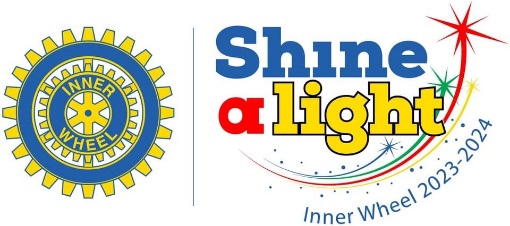 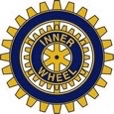                       Distrikt 240 SverigePresident	Sekreterare	 Klubbmästare                     Vice KlubbmästareChristina Elmeklo                            Carin Erlandsson	 Kerstin Sandström                             Catarina Henriksson0709 68 72 36      	0706 70 45 65              	 0705 61 83 73                                    0709 39 02 00celmeklo@outlook.com                       carinerlandsson@hotmail.com      kerstin.sandstrom@telia.com      bmchenriksson@gmail.comShine a lightMånadsbrev nr 5 2022-2023Kallelse	Karlshamn IWC inbjuder till månadsmöte torsdagen den 2 november kl. 18.00 på Hotell Carlshamn. Mat serveras till en kostnad av 250 kr. Betala helst i förväg på vårt BG 5585–9417 eller med SWISH nr 123 173 73 29, lägg då till 2 kr, tack!  Föregående möte	Ett välbesökt månadsmöte på Hotell Carlshamn med presentation av Ärtan Bärta, Una Qvarnström. Vid mötet togs Sisi Gustafsson in som medlem. Fyllnadsval angående delegater till distriktsårsmötet genomfördes på årsmötet i anledning av förhinder för valda delegater. Stina Sunesson och Birgitta Lindskog valdes att representera klubben.Anmälan	Anmälan senast måndagen den 30 oktober till en av våra klubbmästare även om du betalat in i förväg.	Kerstin 0705 61 83 73, kerstin.sandstrom@telia.com 	Catarina 0709 39 02 00 bmchenriksson@gmail.com Program	Denna gång gästas vi av apotekare Hussein Hussein som berättar om en apotekares vardag, hantering av recept med mera.Klubbärenden 	ISO Stina Sunesson har skickat en artikel om danskornas besök till Inner Wheel-nytt, så håll ögonen öppna.	Spontanluncher ska genomföras på prov under hösten med olika ansvariga från styrelsen. Separata inbjudningar skickas ut till dessa sammankomster.	Helén Wåhlin och Ann Persson har visat intresse och vill gärna bli medlemmar i vår förening.Aktiviteter     SoS – Sy och Sticka, varannan tisdag mellan kl 13-1624 oktober Susanne von Köhler, Sölvesborgsvägen 137 november Berit Jansson, Tröskvägen 1421 november, Carin Erlandsson, Utsiktsvägen 3C5 december Vivi-Ann Wahlgren, Erik Dahlbergsvägen 1019 december, Christina Elmeklo, Kalkbacken 18Konstföreläsning 31 oktober kl. 9.45-11.45 på Karlshamns museum Expressenhallen, ingång porten på Drottninggatan. OBS! Träffen är tidigarelagd med 15 minuter mot tidigare träffar.Kommande    möten	7 december stundar julfest	Vårens datum:11 januari1 februari7 mars4 april2 maj30 maj, eventuellt utflykt (6 juni är nationaldagen)Styrelsemöte 	Styrelsen kommer att ha nästa möte den 6 november kl. 10.00 hos Stina Sunesson.Hemsidor	IW Sverige www.innerwheel.se	Karlshamn Rotary   rotary2400.se/clubInfo/karlshamn	Karlshamn-Mörrum Rotary   rotary2400.se/clubInfo/karlshamn-mörrumFacebook	Inner Wheel Sverige	Inner Wheel Karlshamn (vår slutna grupp)		Med IW hälsningarPresident Christina Elmeklo	Sekreterare Carin Erlandsson